єМаляткоєМалятко — комплексна послуга для батьків новонароджених. За однією заявою, поданою онлайн, можна зареєструвати народження дитини та отримати до 9-ти державних послуг від різних органів влади, потрібних при народженні дитини. Замовляйте комплексну послугу єМалятко онлайн. Реєстрація народження за допомогою єМалятко — це:зручно. За допомогою єМалятко можна замовити усі потрібні послуги для немовляти у зручний час та у зручному місці. До електронної заяви потрібно лише внести дані про маму, тата і дитину, а навпроти — послуги, які хочете отримати, поставити галочку. сучасно. Заяву єМалятко можна подати онлайн на порталі Дія. Більше не потрібно десятки різних заяв, робити ксерокопії документів та стояти у чергах.швидко. Орієнтовний час заповнення заяви єМалятко — 20-30 хв, реєстрація народження відбувається протягом 1 робочого дня. безпечно. Подана онлайн заява єМалятко допомагає не тільки заощадити час, а й не піддавати ризику своє здоров'я та здоров'я родини у час поширення Covid-19. 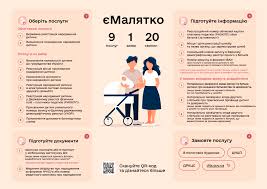 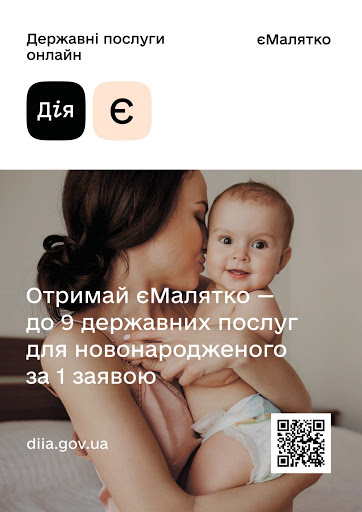 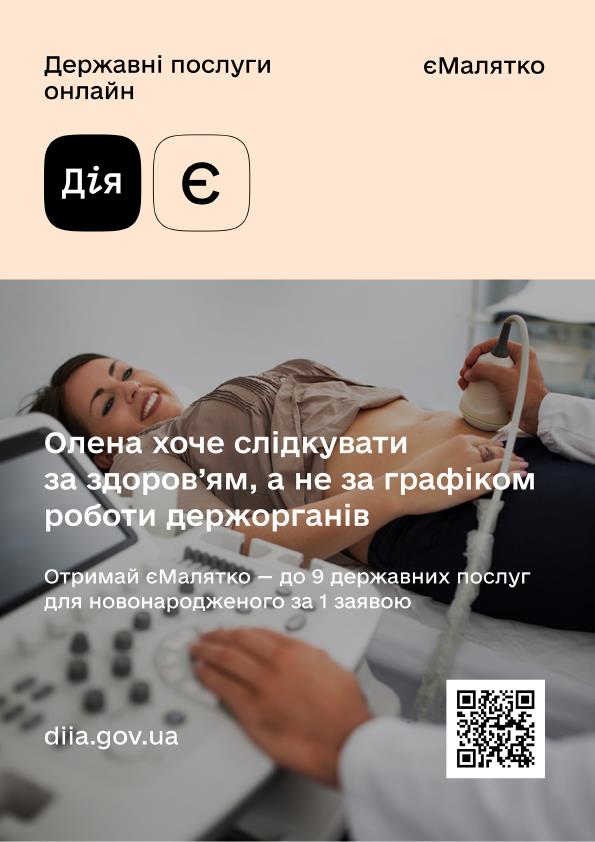 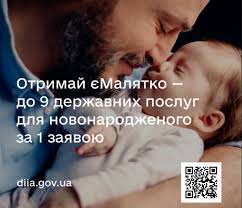 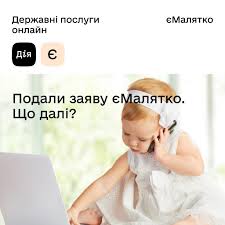 